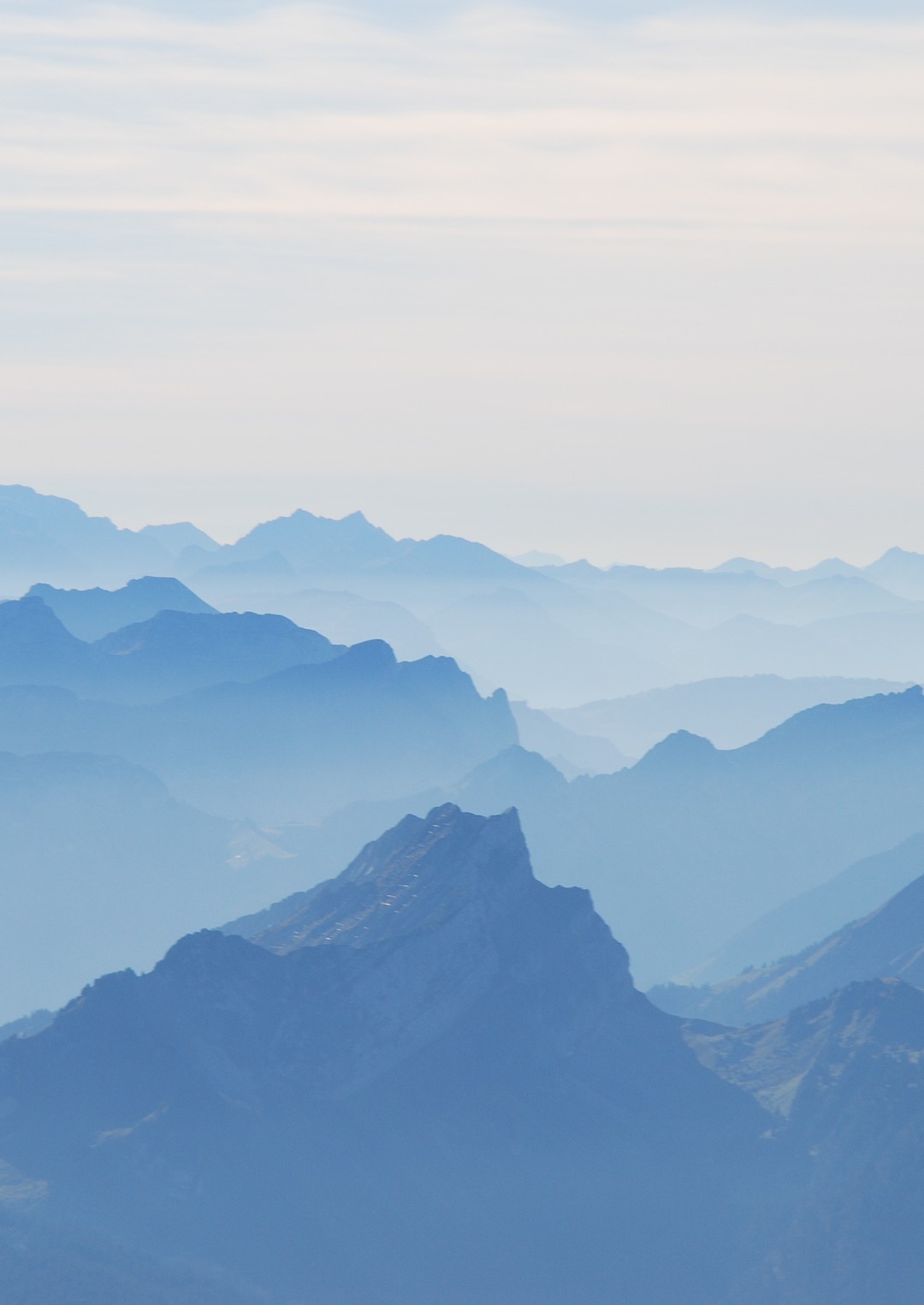 Marzowww.superportadas.com